Αίτηση Συμμετοχής για το πρόγραμμα κατάρτισης:Πώς να Καλλιεργήσετε Αποτελεσματικά το πνεύμα Ομαδικής Εργασίας στην Επιχείρησή σας και να Διαχειριστείτε Σωστά τις Συγκρούσεις(HBO 292)Σημ.: Το πληρωτέο στο ΚΕΠΑ ποσό επιστρέφεται στην επιχείρηση μόνο αν η παρουσία του καταρτιζομένου δεν υπερβαίνει το 25% της διάρκειας του προγράμματος.Σημειώστε ότι αποφασίσαμε τη συμμετοχή μας στο πρόγραμμα αυτό με τα πιο κάτω άτομα:Εσωκλείουμε επιταγή με αρ. ______________ για το ποσό των € ______________ στο Διευθυντή ΚΕΠΑ, και βεβαιώνουμε ότι θα εξουσιοδοτήσουμε την AνAΔ να σας καταβάλει το απαιτούμενο ποσό για εξόφληση της πιο πάνω συμμετοχής μας.  Σε περίπτωση που η ΑνΑΔ για οποιοδήποτε λόγο δεν εγκρίνει το απαιτούμενο ποσό για παρακολούθηση του πιο πάνω προγράμματος αναλαμβάνουμε να το καταβάλουμε εμείς απ' ευθείας στο ΚΕΠΑ αμέσως μετά τη λήξη του προγράμματος.Τώρα, μπορείτε να διενεργείτε τις πληρωμές σας προς το ΚΕΠΑ μέσω της Υπηρεσίας JCCsmartΣημ.: Ένας από τους λόγους μη έγκρισης είναι η παρουσία του καταρτιζομένου για λιγότερο από το 75% της διάρκειας του προγράμματος.ΣΥΓΚΑΤΑΘΕΣΗ ΓΙΑ ΕΠΕΞΕΡΓΑΣΙΑ ΠΡΟΣΩΠΙΚΏΝ ΔΕΔΟΜΕΝΩΝΟι πιο κάτω υπογράφοντες / υπογράφουσες  δηλώνουμε υπεύθυνα ότι συγκατατιθέμεθα όπως, τα δεδομένα προσωπικού χαρακτήρα που μας αφορούν και δηλώνονται από εμάς, τηρούνται σε αρχείο και δύναται να τυγχάνουν αντικείμενο νόμιμης επεξεργασίας από το Κέντρο Παραγωγικότητας (ΚΕΠΑ), κατά την έννοια του Κανονισμού (ΕΕ) 2016/679 του Ευρωπαϊκού Κοινοβουλίου και του Συμβουλίου. Η διαχείριση και επεξεργασία των προσωπικών μας δεδομένων θα γίνεται με ασφάλεια και εχεμύθεια και θα υπόκειται στις διατάξεις του προαναφερόμενου Κανονισμού. Συγκατατιθέμεθα επίσης όπως το ΚΕΠΑ, μας αποστέλλει ηλεκτρονικά ενημερωτικό υλικό. Διατηρούμε το δικαίωμα ενημέρωσης, πρόσβασης, διόρθωσης και διαγραφής των δεδομένων προσωπικού χαρακτήρα που μας αφορούν, για τα οποία μπορούμε να απευθυνθούμε στον Υπεύθυνο Προστασίας Δεδομένων Προσωπικού Χαρακτήρα, στο ΚΕΠΑ.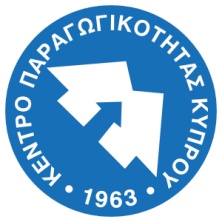 Προς: Διευθυντή Κέντρου ΠαραγωγικότηταςΤ.Θ. 20536,1679 Λευκωσία.Τηλ.: 22806000   Φαξ: 22376872E-mail: info@kepa.mlsi.gov.cyWebsite: www.mlsi.gov.cy/kepaΗμερομηνίες Διεξαγωγής:08/12/2022 – 09/12/2208/12/2022 – 09/12/2208/12/2022 – 09/12/22Τόπος Διεξαγωγής:Γραφεία Κέντρου Παραγωγικότητας στη Λεμεσό (Ελπίδος 1, 4102 Λινόπετρα)Γραφεία Κέντρου Παραγωγικότητας στη Λεμεσό (Ελπίδος 1, 4102 Λινόπετρα)Γραφεία Κέντρου Παραγωγικότητας στη Λεμεσό (Ελπίδος 1, 4102 Λινόπετρα)Υπεύθυνος  Προγράμματος:Μελίνα ΝεοφύτουΤηλ.: 22806141, Φαξ: 22376872, Email: mneophytou@kepa.mlsi.gov.cy Μελίνα ΝεοφύτουΤηλ.: 22806141, Φαξ: 22376872, Email: mneophytou@kepa.mlsi.gov.cy Μελίνα ΝεοφύτουΤηλ.: 22806141, Φαξ: 22376872, Email: mneophytou@kepa.mlsi.gov.cy Δικαίωμα Συμμετοχής:
 €115 το άτομοΔικαίωμα Συμμετοχής:
 €115 το άτομοΕπιχορήγηση ΑνΑΔ:€92 το άτομοΥπόλοιπο πληρωτέο στο ΚΕΠΑ: €23 το άτομοΟνοματεπώνυμοΑριθμός ΤαυτότηταςΘέση ΕργασίαςΠροσωπικό Ηλεκτρονικό Ταχυδρομείο1.2.3.4.Κίνητρα Συμμετοχής: (αναφέρετε συνοπτικά τους λόγους για τους οποίους επιθυμείτε να παρακολουθήσετε το πρόγραμμα)Κίνητρα Συμμετοχής: (αναφέρετε συνοπτικά τους λόγους για τους οποίους επιθυμείτε να παρακολουθήσετε το πρόγραμμα)Κίνητρα Συμμετοχής: (αναφέρετε συνοπτικά τους λόγους για τους οποίους επιθυμείτε να παρακολουθήσετε το πρόγραμμα)Κίνητρα Συμμετοχής: (αναφέρετε συνοπτικά τους λόγους για τους οποίους επιθυμείτε να παρακολουθήσετε το πρόγραμμα)Κίνητρα Συμμετοχής: (αναφέρετε συνοπτικά τους λόγους για τους οποίους επιθυμείτε να παρακολουθήσετε το πρόγραμμα)Όνομα Επιχείρησης:Όνομα Επιχείρησης:Όνομα Επιχείρησης:Όνομα Επιχείρησης:Όνομα Επιχείρησης:Όνομα Επιχείρησης:ΔιεύθυνσηΟδός και Αριθμός:Οδός και Αριθμός:Οδός και Αριθμός:Οδός και Αριθμός:Οδός και Αριθμός:ΔιεύθυνσηΔήμος/Κοινότητα:Δήμος/Κοινότητα:Ταχ. Κώδικας:Ταχ. Κώδικας:Επαρχία:Κυριότερη δραστηριότητα επιχείρησης:Κυριότερη δραστηριότητα επιχείρησης:Κυριότερη δραστηριότητα επιχείρησης:Κυριότερη δραστηριότητα επιχείρησης:Κυριότερη δραστηριότητα επιχείρησης:Κυριότερη δραστηριότητα επιχείρησης:Τηλέφωνο:Τηλέφωνο:Φαξ:Φαξ:Εmail:Εmail:Ονοματεπώνυμο Γενικού Διευθυντή:Ονοματεπώνυμο Γενικού Διευθυντή:Ονοματεπώνυμο Γενικού Διευθυντή:Ονοματεπώνυμο Γενικού Διευθυντή:Ονοματεπώνυμο Γενικού Διευθυντή:Ονοματεπώνυμο Γενικού Διευθυντή:Υπογραφή και 
Σφραγίδα Εργοδότη:Υπογραφή και 
Σφραγίδα Εργοδότη:Υπογραφή και 
Σφραγίδα Εργοδότη:Υπογραφή και 
Σφραγίδα Εργοδότη:Ημερομηνία:Ημερομηνία:Α.Α.ΟνοματεπώνυμοΥπογραφή12345